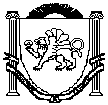 АДМИНИСТРАЦИЯЗуйского сельского поселенияБелогорского районаРеспублики КрымП О С Т А Н О В Л Е Н И ЕО продлении срока действия тарифов по содержанию и текущему ремонту жилых помещений на территории Зуйского сельского поселения Белогорского района Республики КрымРуководствуясь ст.17 Федерального закона от 06.10.2003 г. № 131-ФЗ «Об общих принципах организации местного самоуправления в Российской Федерации», статьями 156,158 Жилищного Кодекса Российской Федерации, Законом Республики Крым от 21.08.2014 г. № 54-ЗРК «Об основах местного самоуправления в Республике Крым», Уставом муниципального образования Зуйского сельского поселения Белогорского района Республики Крым, принятого Решением 3-ой сессии Зуйского сельского совета № 15 от 05.11.2014 года, Положением порядке принятия решений и согласования тарифов на услуги предприятий и учреждений в муниципальном образовании Зуйского сельского поселения, а также на основании письма МУП «ЖКХ ЗСП» от 23.12.2015 г. № 263, Администрация Зуйского сельского поселения Белогорского района Республики Крым,п о с т а н о в л я е т:1. Продлить срок действия тарифов по содержанию и текущему ремонту жилых помещений на территории Зуйского сельского поселения Белогорского района Республики Крым согласно постановления администрации Зуйского сельского поселения от 11.11.2015 года № 173 «О согласовании тарифов по содержанию и текущему ремонту жилых помещений на территории Зуйского сельского поселения Белогорского района» до 31 декабря 2019 года.2. Настоящее постановление подлежит обнародованию на официальном Портале Правительства Республики Крым на странице муниципального образования Белогорский район (http://belogorskiy.rk.gov.ru)/ в разделе «Муниципальные образования района», подраздел «Зуйское сельское поселение», а так же на информационном	 стенде Зуйского сельского совета, расположенного по адресу Республика Крым, Белогорский район, п. Зуя, ул. Шоссейная,64.3. Контроль за исполнением постановления оставляю за собой.СОГЛАСОВАНО:Ознакомлены:Л.И. НосивецВедущий специалист сектора по правовым (юридическим) вопросам, делопроизводству, контролю и обращению граждан22 января 2019 годапгт Зуя№ 07Председатель Зуйского сельского совета-глава администрации Зуйского сельского поселенияА. А. ЛахинЗаведующий сектором по правовым (юридическим) вопросам, делопроизводству, контролю и обращению гражданМ.Р. МеметоваЗаведующий сектором по вопросам муниципального имущества, землеустройства и территориального планированияС.В. КириленкоЗаместитель главы администрации Зуйского сельского поселения С.А. Сорокин